Муниципальное автономное общеобразовательное учреждениеосновная  общеобразовательная школа  п. ГрачевкаЗеленоградского района Калининградской области___________________________________________________________________________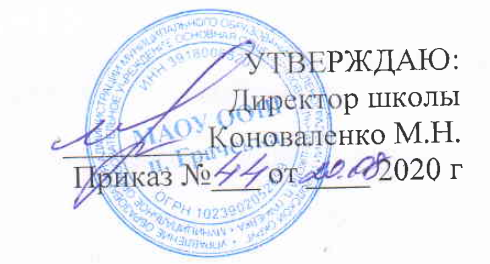 Рабочая программа учебного предмета«Музыка»5 классВсего учебных часов 18Срок реализации 2020– 2021 учебный год                                                                                                             Пигида Г.Ю.П. ГрачевкаПланируемые результаты освоения учебного предмета «Музыка», 5классОбучение музыкальному искусству должно обеспечить обучающимся возможность:понимать взаимодействие музыки с другими видами искусства на основе осознания специфики языка каждого из них (музыки, литературы, изобразительного искусства, театра, кино и др.);находить ассоциативные связи между художественными образами музыки и других видов искусства;размышлять о знакомом музыкальном произведении, высказывать суждение об основной идее, о средствах и формах ее воплощения;творчески интерпретировать содержание музыкального произведения в пении, музыкально - ритмическом движении, поэтическом слове, изобразительной деятельности;участвовать в коллективной исполнительской деятельности (пении, пластическом интонировании, импровизации, игре на инструментах);передавать свои музыкальные впечатления в устной и письменной форме;развивать умения и навыки музыкально-эстетического самообразования: формирование фонотеки, библиотеки, видеотеки, самостоятельная работа в творческих тетрадях, посещение концертов, театров и др.;проявлять творческую инициативу, участвуя в музыкально-эстетической жизни класса, школы.Изучение курса «Музыка» в основной школе обеспечивает определенные результаты.Личностные результаты отражаются в индивидуальных качественных свойствах обучающихся, которые они должны приобрести в процессе освоения учебного предмета "Музыка:формирование художественного вкуса как способности чувствовать и воспринимать музыкальное искусство во всем многообразии его видов и жанров;чувство гордости за свою Родину, российский народ и историю России, осознание своей этнической и национальной принадлежности; знание культуры своего народа, своего края, основ культурного наследия народов России и человечества; усвоение традиционных ценностей многонационального российского общества:целостный социальный ориентированный взгляд на мир в его органичном единстве и разнообразии природы, народов, культур и религий;ответственное отношение к учению, готовность и способность к саморазвитию и самообразованию на основе мотивации к обучению и познанию;уважительное отношение к иному мнению, истории и культуре других народов: готовность и способность вести диалог с другими людьми и достигать в нем взаимопонимания; этические чувства доброжелательности и эмоционально-нравственной отзывчивости, понимание чувств других людей и сопереживание им;компетентность в решении моральных проблем на основе личностного выбора, осознанное и ответственное отношение к собственным поступкам;коммуникативная компетентность в общении и сотрудничестве со сверстниками, старшими и младшими в образовательной, общественно полезной, учебно-исследовательской, творческой и других видах деятельности;участие в общественной жизни школы в пределах возрастных компетенций с учетом региональных и этнокультурных особенностей;признание ценности жизни во всех ее проявлениях и необходимости ответственного, бережного отношения к окружающей среде;принятие ценности семейной жизни, уважительное и заботливое отношение к членам своей семьи;эстетические потребности, ценности и чувства, эстетического сознание как результат освоения художественного наследия народов России и мира, творческой деятельности музыкально-эстетического характера;умение познавать мир через музыкальные формы и образы.Метапредметные результаты характеризуют уровень сформированности универсальных учебных действий, проявляющихся в познавательной и практической деятельности учащихся:умение самостоятельно ставить новые учебные задачи на основе развития познавательных мотивов и интересов;умение самостоятельно планировать пути достижения целей, осознанно выбирать наиболее эффективные способы решения учебных и познавательных задач;умение анализировать собственную учебную деятельность, адекватно оценивать правильность или ошибочность выполнения учебной задачи и собственные возможности ее решения, вносить необходимые коррективы для достижения запланированных результатов;владение основами самоконтроля, самооценки, принятия решений и осуществления осознанного выбора в учебной познавательной деятельности;умения определять понятия, обобщать, устанавливать аналогии, классифицировать, самостоятельно выбирать основания и критерии для классификации; умение устанавливать причинно-следственные связи; размышлять, рассуждать и делать выводы;смысловое чтение текстов различных стилей и жанров;умение создавать, применять и преобразовывать знаки и символы модели и схемы для решения учебных и познавательных задач;умение организовывать учебное сотрудничество и совместную деятельность с учителем и сверстниками: определять цели, распределять функции и роли участников, например в художественном проекте, взаимодействовать и работать в группе;умение работать с разными источниками информации, развивать критическое мышление, способность аргументировать свою точку зрения по поводу музыкального искусства;формирование и развитие компетентности в области использования информационно-коммуникационных технологий; стремление к самостоятельному общению с искусством и художественному самообразованию.Предметные результаты обеспечивают успешное обучение на следующей ступени общего образования и отражают:сформированность основ музыкальной культуры школьника как неотъемлемой части его общей духовной культуры; для дальнейшего духовно-нравственного развития, социализации, самообразования, организации содержательного культурного досуга на основе осознания роли музыки в жизни отдельного человека и общества, в развитии мировой культуры;развитие общих музыкальных способностей школьников (музыкальной памяти и слуха), а также образного и ассоциативного мышления, фантазии и творческого воображения, эмоционально-ценностного отношения е явлениям жизни и искусства на основе восприятия и анализа художественного образа;сформированность мотивационной направленности на продуктивную музыкально-творческую деятельность(слушание музыки, пение, инструментальное музицирование, драматизация музыкальных произведений, импровизация, музыкально-пластическое движение и др);воспитание эстетического отношения к миру, критического восприятия музыкальной информации, развитие творческих способностей в многообразных видах музыкальной деятельности, связанной с театром, кино, литературой, живописью;расширение музыкального и общего культурного кругозора; воспитание музыкального вкуса, устойчивого интереса к музыке своего народа и других народов мира, классическому и современному музыкальному наследию;овладение основами музыкальной грамотности: способностью эмоционально воспринимать музыку как живое образное искусство во взаимосвязи с жизнью, со специальной терминологией и ключевыми понятиями музыкального искусства, элементарной нотной грамотой в рамках изучаемого курса;приобретение устойчивых навыков самостоятельной, целенаправленной и содержательной музыкально-учебной деятельности, включая информационно-коммуникационные технологии;сотрудничество в ходе реализации коллективных творческих проектов, решения различных музыкально-творческих задач;представлять место и роль музыкального искусства в жизни человека и общества;различать особенности музыкального языка, художественных средств выразительности, специфики музыкального образа;различать основные жанры народной и профессиональной музыки.Личностные результатыМетапредметные результатыПредметные результатыСодержание учебного предмета «Музыка»5 классРаздел 1. «Музыка и литература»      Что роднит музыку с литературой. Сюжеты, темы, образы искусства. Интонационные особенности языка народной, профессиональной, религиозной музыки (музыка русская и зарубежная, старинная и современная). Специфика средств художественной выразительности каждого из искусств. Вокальная музыка. Фольклор в музыке русских композиторов. Жанры инструментальной и вокальной музыки. Вторая жизнь песни. Писатели и поэты о музыке и музыкантах.  Путешествие  в музыкальный театр: опера, балет, мюзикл. Музыка в театре, кино, на телевидении.Использование различных форм музицирования и творческих заданий в освоении содержания музыкальных образов.Раздел 2. «Музыка и изобразительное искусство» Взаимодействие музыки с изобразительным искусством Исторические события, картины природы, разнообразные характеры, портреты людей в различных видах искусства. Об раз музыки разных эпох в изобразительном искусстве. Небесное и земное в звуках и красках. Исторические события в музыке: через прошлое к настоящему. Музыкальная живопись  и живописная музыка. Колокольность в музыке и изобразительном искусстве. Портрет в музыке и изобразительном искусстве. Роль дирижера в прочтении музыкального сочинения Образы борьбы и победы в искусстве. Архитектура — застывшая музыка. Полифония в музыке и живописи. Творческая мастерская композитора, художника. Импрессионизм в музыке и живописи. Тема защиты Отечества в музыке и изобразительном искусстве.Основу программы составляет отечественное и зарубежное высокохудожественное музыкальное наследие, современная музыка различных стилей и жанров, духовная (церковная) музыка. В процессе обучения у школьников расширяются представления о музыкальном творчестве отечественных композиторов (М. И. Глинка, П. И. Чайковский, Н. А. Римский-Корсаков, С. В. Рахманинов, С. С. Прокофьев, Г. В. Свиридов, Р. К. Щедрин). Учащиеся осваивают стилистику и музыкальный язык М. П. Мусоргского, А. П. Бородина, И. Ф. Стравинского, Д. Д. Шостаковича, А. И. Хачатуряна, Д. Б. Кабалевского, А. Г. Шнитке, С. А. Губайдиллиной и др.; творчество композиторов-песенников И. О. Дунаевского, А. В. Александрова, А. Н. Пахмутовой и артистов эстрады (Л. Утесов); многообразие современной музыкальной жизни (авторская песня, электронная музыка и др.).Школьники знакомятся с искусством интерпретации на примере выдающихся российских исполнителей (Ф. И. Шаляпин, А. В. Нежданова, С. Т. Рихтер, Д. Ф. Ойстрах, Е. В. Мравинский, А. В. Свешников и др.) и музыкальных исполнительских коллективов (Государственный академический русский народный хор им. М. Е. Пятницкого, Национальный академический оркестр народных инструментов России им. Н. П. Осипова, Государственный академический симфонический оркестр России им. Е. Ф. Светланова, Государственный академический камерный оркестр России, Государственный духовой оркестр России, Биг-бэнд имени О. Лундстрема). Ученики получают общее представление о важнейших центрах российской музыкальной культуры и музыкального образования (Московский международный Дом музыки, Московская государственная консерватория им. П. И. Чайковского, Санкт-Петербургская консерватория им. Н. А. Римского-Корсакова), российских театрах оперы и балета (Большой театр, Мариинский театр).Ученики продолжают освоение музыки зарубежных композиторов (И.-С. Бах, В.-А. Моцарт, Л. Ванн Бетховен, Ф. Шопен, Р. Шуман, Э.Григ), знакомятся с художественно-образным содержанием творчества Ф. Листа, Ф. Шуберта, Ж. Бизе, Дж. Верди, Дж. Россини, К. Дебюсси, М. Равеля, К. Орфа, А. Шёнберга и др., получают обобщенное представление о джазовом стиле ((джаз, спиричуэл, блюз, симфоджаз), его исполнителях и создателях (Л. Армстронг, Д. Эллингтон, Э. Фицджеральд, Дж. Гершвин). В ходе обучения школьники накапливают знания о выдающихся зарубежных исполнителях (Э. Карузо, М. Каллас, Э. Горовиц, И. Менухин, А. Тосканини и др.), всемирно известных театрах (Ла Скала (Италия, Милан), Гранд-опера (Франция, Париж), Ковент-Гарден (Англия, Лондон) и др.), разнообразии современной популярной музыки (мюзикл, рок-музыка и ее различные направления, диско-музыка и др.).Школьники учатся понимать народное поэтическое, песенное и инструментальное музыкальное творчество как часть духовной культуры народа, воспринимать интонационное многообразие фольклорных традиций своего народа и других народов мира, ориентироваться в образцах песенной и инструментальной народной музыки. В процессе изучения предмета учащиеся постигают особенности и характерные черты русской народной музыки, различные исполнительские типы художественного общения, осваивают способы обращения композиторов к народному музыкальному творчеству, специфику перевоплощения народной музыки в произведениях композиторов. Ученики размышляют о духовной музыке русских композиторов, основных средствах ее выразительности народно-песенных истоках; знакомятся с этнической музыкой и особой формой русского национального музыкального искусства – колокольные звоны.Характеристика внутрипредметного модуля « О России петь – что стремиться в храм!»В рамках проведения модуля планируется продолжение работы по  развитию музыкальной культуры как части духовной культуры, музыкальности; музыкального слуха, певческого голоса, музыкальной памяти, способности к сопереживанию; образного и ассоциативного мышления, творческого воображения. Также планируется знакомство с творчеством авторов, пишущих духовную музыку в наши дни. Обязательное участие в мероприятиях школы, направленных на развитие духовно-нравственного потенциала обучающихся. Тематическое планирование с указанием количества часов, отводимых на освоение каждой темы.У обучающегося будут сформированыОбучающийся получит возможность для формированияЧувство гордости за свою Родину, российский народ и историю России, осознание своей этнической и национальной принадлежности; знание культуры своего народа, своего края, основ культурного наследия народов России и человечества; усвоение традиционных ценностей многонационального российского общества;Целостный, социально ориентированный взгляд на мир в его ограниченном единстве и разнообразии природы, народов, культур и религий;Уважительное отношение к иному мнению, истории и культуре других народов; готовность и способность вести диалог с другими людьми и достигать в нем взаимопонимания; этические чувства доброжелательности и эмоционально-нравственной отзывчивости, понимание чувств  других людей и сопереживание им;Участие в общественной жизни школы в пределах возрастных компетенций с учетом региональных и этнокультурных особенностей;Принятие ценности семейной жизни, уважительное и заботливое отношение к членам своей семьи;Ответственного отношения к учению, готовности и способности к саморазвитию и самообразованию на основе мотивации к обучению и познанию;Компетентности в решении моральных проблем на основе личностного выбора, осознанного и ответственного отношения к собственным поступкам;Коммуникативной компетентности в общении и сотрудничестве со сверстниками, старшими и младшими в образовательной, общественно полезной, учебно-исследовательской,, творческой и других видах деятельности;Признания ценности жизни во всех ее проявлениях и необходимости ответственного, бережного отношения к окружающей среде;Эстетических потребностей, ценностей и чувств, эстетического сознания как результата освоения художественного наследия народов России и мира, творческой деятельности музыкально-эстетического характера.Обучающийся научитсяОбучающийся получит возможность научитьсяУмению самостоятельно ставить новые учебные задачи на основе развития познавательных мотивов и интересов;Умению анализировать собственную учебную деятельность, адекватно оценивать правильность или ошибочность выполненной учебной задачи и собственные возможности ее решения, вносить необходимые коррективы для достижения запланированных результатов;Умению определять понятия, обобщать, устанавливать аналогии, классифицировать, самостоятельно выбирать основания и критерии для классификации; умение устанавливать причинно-следственные связи; размышлять, рассуждать и делать выводы;Смысловому чтению текстов разных стилей и жанров;Умению создавать, применять и преобразовывать знаки и символы модели и схемы для решения учебных и познавательных задач;Умению самостоятельно планировать пути достижения целей, осознанно выбирать наиболее эффективные способы решения учебных и познавательных задач;Владению основами самоконтроля, самооценки, принятия решений и осуществления осознанного выбора в учебной и познавательной деятельности;Умению организовывать учебное сотрудничество и совместную деятельность с учителем и сверстниками: определять цели, распределять функции и роли участников, например в художественном проекте, взаимодействовать и работать в группе;Формированию и развитию компетентности в области использования информационно-коммуникационных технологий, стремлению к самостоятельному общению с искусством и художественному самообразованию.Обучающийся научитсяОбучающийся получит возможность научитьсяСформирует  основу музыкальной культуры  как неотъемлемой части его общей духовной культуры;Разовьет общие музыкальные способности (музыкальную память и слух), а также образное и ассоциативное мышление, фантазию и творческое воображение, эмоционально-ценностное отношение к явлениям жизни и искусства на основе восприятия и анализа художественного образа;Расширит музыкальный и общий культурный кругозор; воспитает музыкальный вкус, устойчивый интерес к музыке своего народа и других народов мира, классическому и современному музыкальному наследию;Овладеет основами музыкальной грамотности: способностью эмоционально воспринимать музыку как живое образное искусство во взаимосвязи с жизнью, со специальной терминологией и ключевыми понятиями музыкального искусства, элементарной нотной грамотой в рамках изучаемого курса;Приобретет устойчивые навыки самостоятельной, целенаправленной и содержательной музыкально-учебной деятельности, включая информационно-коммуникационные технологии;Сформировать потребность в общении с музыкой для дальнейшего духовно-нравственного развития, социализации, самообразования, организации содержательного культурного досуга на основе осознания роли музыки в жизни отдельного человека и общества, в развитии мировой культуры;Сформировать мотивационную направленность на продуктивную музыкально-творческую деятельность (слушание музыки, пение, инструментальное музицирование, драматизация музыкальных произведений, импровизация, музыкально-пластическое движение и др.);Воспитать эстетическое отношение к миру, критическое восприятие музыкальной информации, развить творческие способности в многообразных видах музыкальной деятельности, связанной с театром, кино, литературой, живописью;Сотрудничеству в ходе реализации коллективных творческих проектов, решения различных музыкально-творческих задач.№ урокаТемараздела, урокаКоличествочасовТема ВПМРаздел 1. «Музыка и литература»91Что роднит музыку с литературой. Вокальная музыка. Жанры. Входное тестирование.12Фольклор в музыке русских композиторов.  Жанры инструментальной и вокальной музыки13Вторая жизнь песни1ВПМ «О России петь - что стремиться в храм»4Писатели и поэты о музыке и музыкантах.  Всю жизнь мою несу Родину в душе15Первое путешествие в музыкальный театр. Опера16Второе путешествие в музыкальный театр. Балет1ВПМ «О России петь- что стремиться в храм»7Музыка в театре, кино, на телевидении. 18Третье путешествие в музыкальный театр. Мюзикл19Обобщающий урок по теме «Литература и музыка». Промежуточное тестирование.1ВПМ «О России петь - что стремиться в храм»Раздел 2. «Музыка и изобразительное искусство»910Что роднит музыку с изобразительным искусством111Небесное и земное в звуках и красках. Звать через прошлое к настоящему112Музыкальная живопись и живописная музыка1ВПМ «О России петь - что стремиться в храм»13Колокольность в музыке и изобразительном искусстве Портрет в музыке и изобразительном искусстве114Волшебная палочка дирижера.  Образы борьбы и победы в искусстве115Застывшая музыка.  Полифония в музыке и живописи1ВПМ «О России петь - что стремиться в храм»16Музыка на мольберте. Импрессионизм в музыке и живописи.117О подвигах, о доблести, о славе…  В каждой мимолетности вижу я миры…1ВПМ «О России петь - что стремиться в храм»18Мир композитора. С веком наравне. Итоговое тестирование.1Итого18     6